Are you a less than perfect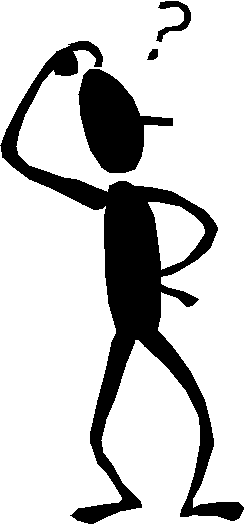 Pastoral Visitor?Do you sometimes feel at a loss for words?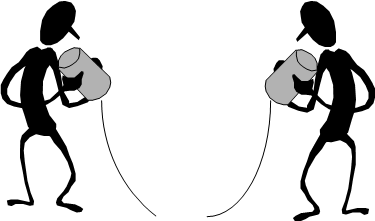 Are you afraid of putting your foot in it?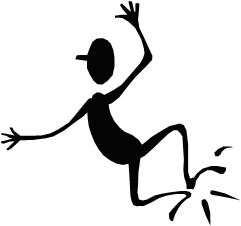 Do you feel overwhelmed in encouraging spiritual growth?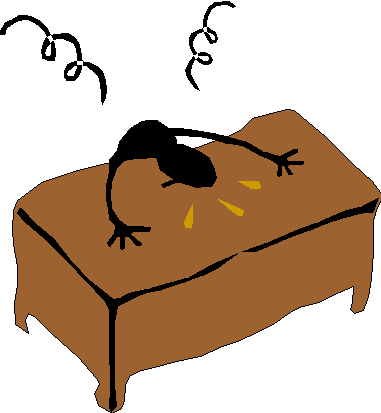 Answered YES to any of these?  READ ON!!!!!Come along to Belfairs and enjoy food and good humoured discussion with others who feel the same.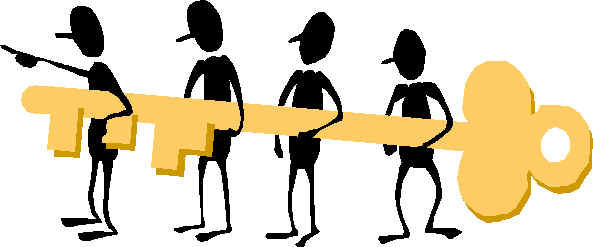 Brush up your Pastoral SkillsA 3 part refresher Where?.................................................BelfairsWhen? ……………….Wednesdays, August 9th,                                 September 6th, November 22ndStarts at? ……………1.30 with a light buffet lunchWho’s in charge?.......................Julia!Do Come!Contact Anthea Meek 01702 476140   a.m.meek@blueyonder.co.ukTo reserve a place.